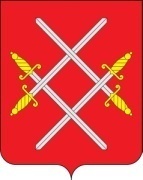 АДМИНИСТРАЦИЯ РУЗСКОГО ГОРОДСКОГО ОКРУГАМОСКОВСКОЙ ОБЛАСТИПОСТАНОВЛЕНИЕот__________________ №_________О внесении изменений в Положение об оплате труда работников муниципальных образовательных организаций Рузского городского округа Московской области, утвержденное постановлением Администрации Рузского городского округа Московской области от 02.04.2020 № 1064 (в редакции от 17.07.2020 № 2038)В соответствии с Федеральным законом от 29.12.2012 № 273-ФЗ «Об образовании в Российской Федерации», Федеральным законом от 06.10.2003 № 131-ФЗ «Об общих принципах организации местного самоуправления в Российской Федерации», Указом Президента РФ от 07.05.2012 № 597 «О мероприятиях по реализации государственной социальной политики», постановлением Правительства Московской области от 27.12.2013 № 1186/58 «Об оплате труда работников государственных образовательных организаций Московской области», руководствуясь Уставом Рузского городского округа, Администрация Рузского городского округа постановляет:1. Внести в Положение об оплате труда работников муниципальных образовательных организаций Рузского городского округа Московской области, утвержденное постановлением Администрации Рузского городского округа Московской области от 02.04.2020 № 1064 (в редакции от 17.07.2020 № 2038) (далее – Положение) следующие изменения:1.1. Пункт 2.11 раздела 2 «Установление ставок заработной платы (должностных окладов) и тарифных ставок» Положения изложить в новой редакции: «Предельный уровень соотношения средней заработной платы руководителей организаций и средней заработной платы работников организаций (без учета заработной платы руководителя организации, заместителей руководителя организации, главного бухгалтера организации) устанавливается за отчетный год: в кратности 8 для руководителей общеобразовательных организаций (за исключением школ-интернатов, коррекционных школ, образовательных организаций для обучающихся с ограниченными возможностями здоровья и малокомплектных организаций с численностью обучающихся до 500 человека);в кратности 5 для руководителей общеобразовательных организаций для обучающихся с ограниченными возможностями здоровья; в кратности 6 для руководителей иных образовательных организаций, предусмотренных пунктом 1 настоящего Положения. Предельный уровень соотношения средней заработной платы заместителей руководителей, главных бухгалтеров организаций и средней заработной платы работников организаций (без учета заработной платы руководителя организации, заместителей руководителя организации, главного бухгалтера организации) устанавливается за отчетный период: в кратности 5 для заместителей руководителей, главных бухгалтеров общеобразовательных организаций (за исключением школ-интернатов, коррекционных школ, образовательных организаций для обучающихся с ограниченными возможностями здоровья и малокомплектных организаций с численностью обучающихся до 500 человек); в кратности 4,5 для заместителей руководителей, главных бухгалтеров иных образовательных организаций, предусмотренных пунктом 1 настоящего Положения.».1.2. Раздел 2 «Установление ставок заработной платы (должностных окладов) и тарифных ставок» Положения дополнить пунктом 2.111 следующего содержания: «2.111. Доля фонда оплаты труда административно-хозяйственных, учебно-вспомогательных и иных работников, осуществляющих вспомогательные функции, муниципальных общеобразовательных организаций (за исключением школ-интернатов, коррекционных школ, образовательных организаций для обучающихся с ограниченными возможностями здоровья и малокомплектных организаций с численностью обучающихся до 500 человек) не может превышать 25 процентов от общего объема фонда оплаты труда указанных организаций ха отчетный год.». 1.3. Пункт 4.8 раздела 4 «Доплата и надбавки» Положения изложить в новой редакции:«4.8. Педагогическим работникам образовательных организаций, реализующих основные общеобразовательные программы – образовательные программы начального общего, основного общего, среднего общего образования, устанавливается ежемесячная доплата в размере 11 000 рублей за выполнение функций классного руководителя, в том числе в размере 5 000 рублей за счет средств федерального бюджета (далее – Доплата за классное руководство).На установленный размер Доплаты за классное руководство не начисляются другие виды выплат. Право на получение Доплаты за классное руководство имеют педагогические работники, на которых приказом руководителя образовательной организации возложены функции классного руководителя. Доплата за классное руководство выплачивается ежемесячно при одновременном сохранении иных выплат педагогическим работникам.».1.4. Пункт 5.1 раздела 5 «Установление стимулирующих выплат» Положения изложить в новой редакции:«Управление образования Администрации Рузского городского округа и Управление культуры Администрации Рузского городского округа при определении объема финансового обеспечения предусматривают организациям, находящимся в ведомственном подчинении, бюджетные средства на установление стимулирующих выплат в размере от 1 до 30 процентов фонда оплаты труда организации.Организация в пределах выделенных бюджетных ассигнований на финансовое обеспечение самостоятельно определяет размер фонда стимулирующих выплат и порядок его распределения.». 1.5. Таблицу 3 Приложения № 2 «Ставки заработной платы (должностные оклады) педагогических работников организаций» к Положению изложить в новой редакции согласно приложению № 1 к настоящему постановлению.1.6. Приложение № 3 «Должностные оклады руководящих работников, специалистов и служащих организаций, занимающих общеотраслевые должности, и служащих организаций (учебно-вспомогательного персонала)» к Положению изложить в новой редакции согласно приложению № 2 к настоящему постановлению.2. Действие настоящего постановления распространяется на правоотношения, возникшие с 01 сентября 2020 года.3. Опубликовать настоящее постановление в газете «Красное знамя» и разместить на официальном сайте Рузского городского округа Московской области в сети «Интернет».4. Контроль за исполнением настоящего постановления возложить на Заместителя Главы Администрации Рузского городского округа Московской области Волкову Е.С.Глава городского округа                                                            Н.Н. ПархоменкоПриложение № 1к Постановлению Администрации Рузского городского округаот ________________№ ________Приложение №2к Положению Об оплате труда работников муниципальных образовательных организаций Рузского городского округа Московской областиСтавки заработной платы (должностные оклады) педагогических работников организацийТаблица 3Приложение № 2к Постановлению Администрации Рузского городского округа от _______________ № ________Приложение №3к Положению Об оплате труда работников муниципальных образовательных организаций Рузского городского округа Московской областиДолжностные оклады руководящих работников, специалистов и служащих организаций, занимающих общеотраслевые должности, и служащих организаций (учебно-вспомогательного персонала)№ п/пДолжности педагогических работниковРазмер ставок заработной платы (должностных окладов) по стажу педагогической работы (работы по специальности), в рубляхРазмер ставок заработной платы (должностных окладов) по стажу педагогической работы (работы по специальности), в рубляхРазмер ставок заработной платы (должностных окладов) по стажу педагогической работы (работы по специальности), в рубляхРазмер ставок заработной платы (должностных окладов) по стажу педагогической работы (работы по специальности), в рубляхРазмер ставок заработной платы (должностных окладов) по стажу педагогической работы (работы по специальности), в рубляхРазмер ставок заработной платы (должностных окладов) по стажу педагогической работы (работы по специальности), в рубляхРазмер ставок заработной платы (должностных окладов) по стажу педагогической работы (работы по специальности), в рубляхРазмер ставок заработной платы (должностных окладов) по стажу педагогической работы (работы по специальности), в рубляхРазмер ставок заработной платы (должностных окладов) по квалификационным категориям, в рубляхРазмер ставок заработной платы (должностных окладов) по квалификационным категориям, в рублях№ п/пДолжности педагогических работниковот 1 до 2 летот 2 до 3 летот 3 до 4 летот 4 до 5 летот 5 до 6 летот 6 до 8 летот 8 до 12 летсвыше 12 летПервая квалификационная категорияВысшая квалификационная категория1234567891011121.Педагогические работники, имеющие высшее образование по программам специалитета и магистратуры:Педагогические работники, имеющие высшее образование по программам специалитета и магистратуры:Педагогические работники, имеющие высшее образование по программам специалитета и магистратуры:Педагогические работники, имеющие высшее образование по программам специалитета и магистратуры:Педагогические работники, имеющие высшее образование по программам специалитета и магистратуры:Педагогические работники, имеющие высшее образование по программам специалитета и магистратуры:Педагогические работники, имеющие высшее образование по программам специалитета и магистратуры:Педагогические работники, имеющие высшее образование по программам специалитета и магистратуры:Педагогические работники, имеющие высшее образование по программам специалитета и магистратуры:Педагогические работники, имеющие высшее образование по программам специалитета и магистратуры:Педагогические работники, имеющие высшее образование по программам специалитета и магистратуры:1.1.Педагогические работники, работающие в дошкольных группах образовательных организаций, реализующих образовательную программу дошкольного образования: Педагогические работники, работающие в дошкольных группах образовательных организаций, реализующих образовательную программу дошкольного образования: Педагогические работники, работающие в дошкольных группах образовательных организаций, реализующих образовательную программу дошкольного образования: Педагогические работники, работающие в дошкольных группах образовательных организаций, реализующих образовательную программу дошкольного образования: Педагогические работники, работающие в дошкольных группах образовательных организаций, реализующих образовательную программу дошкольного образования: Педагогические работники, работающие в дошкольных группах образовательных организаций, реализующих образовательную программу дошкольного образования: Педагогические работники, работающие в дошкольных группах образовательных организаций, реализующих образовательную программу дошкольного образования: Педагогические работники, работающие в дошкольных группах образовательных организаций, реализующих образовательную программу дошкольного образования: Педагогические работники, работающие в дошкольных группах образовательных организаций, реализующих образовательную программу дошкольного образования: Педагогические работники, работающие в дошкольных группах образовательных организаций, реализующих образовательную программу дошкольного образования: Педагогические работники, работающие в дошкольных группах образовательных организаций, реализующих образовательную программу дошкольного образования: 1.1.1Методист, тьютор-1780517805178051956019560214502353027275293801.1.2Инструктор-методист162551780517805178051956019560214502353027275293801.1.3Старший методист, старший инструктор-методист-2145023530235302353023530235302353027275293801.2.Педагогические работники профессиональных образовательных организаций: Педагогические работники профессиональных образовательных организаций: Педагогические работники профессиональных образовательных организаций: Педагогические работники профессиональных образовательных организаций: Педагогические работники профессиональных образовательных организаций: Педагогические работники профессиональных образовательных организаций: Педагогические работники профессиональных образовательных организаций: Педагогические работники профессиональных образовательных организаций: Педагогические работники профессиональных образовательных организаций: Педагогические работники профессиональных образовательных организаций: Педагогические работники профессиональных образовательных организаций: 1.2.1Методист, тьютор- 1574015740157401752017520190601957522895244301.3.Педагогические работники общеобразовательных организаций, образовательных организаций дополнительного образования:Педагогические работники общеобразовательных организаций, образовательных организаций дополнительного образования:Педагогические работники общеобразовательных организаций, образовательных организаций дополнительного образования:Педагогические работники общеобразовательных организаций, образовательных организаций дополнительного образования:Педагогические работники общеобразовательных организаций, образовательных организаций дополнительного образования:Педагогические работники общеобразовательных организаций, образовательных организаций дополнительного образования:Педагогические работники общеобразовательных организаций, образовательных организаций дополнительного образования:Педагогические работники общеобразовательных организаций, образовательных организаций дополнительного образования:Педагогические работники общеобразовательных организаций, образовательных организаций дополнительного образования:Педагогические работники общеобразовательных организаций, образовательных организаций дополнительного образования:Педагогические работники общеобразовательных организаций, образовательных организаций дополнительного образования:1.3.1Методист, тьютор- 1573515735157351751017510190601956522885244101.3.2Инструктор-методист144601573515735157351751017510190601956522885244101.3.3Старший методист, старший инструктор-методист, старший педагог дополнительного образования-1906019565195651956519565195651956522885244101.4.Педагогические работники образовательных организаций, кроме указанных в подразделах 1.1 – 1.3 раздела 1 настоящей таблицы:Педагогические работники образовательных организаций, кроме указанных в подразделах 1.1 – 1.3 раздела 1 настоящей таблицы:Педагогические работники образовательных организаций, кроме указанных в подразделах 1.1 – 1.3 раздела 1 настоящей таблицы:Педагогические работники образовательных организаций, кроме указанных в подразделах 1.1 – 1.3 раздела 1 настоящей таблицы:Педагогические работники образовательных организаций, кроме указанных в подразделах 1.1 – 1.3 раздела 1 настоящей таблицы:Педагогические работники образовательных организаций, кроме указанных в подразделах 1.1 – 1.3 раздела 1 настоящей таблицы:Педагогические работники образовательных организаций, кроме указанных в подразделах 1.1 – 1.3 раздела 1 настоящей таблицы:Педагогические работники образовательных организаций, кроме указанных в подразделах 1.1 – 1.3 раздела 1 настоящей таблицы:Педагогические работники образовательных организаций, кроме указанных в подразделах 1.1 – 1.3 раздела 1 настоящей таблицы:Педагогические работники образовательных организаций, кроме указанных в подразделах 1.1 – 1.3 раздела 1 настоящей таблицы:Педагогические работники образовательных организаций, кроме указанных в подразделах 1.1 – 1.3 раздела 1 настоящей таблицы:1.4.1Методист, тьютор- 1573515735157351522515225190551956522880244051.4.2Инструктор-методист144601573515735157351522515225190551956522880244051.4.3Старший методист, старший инструктор-методист, старший педагог дополнительного образования-190551956519565195651956519565195652288024405№ п/пНаименование должностейДолжностные оклады (в рублях)1231.Руководители1.1.Заведующий складом95801.2.Заведующий хозяйством90101.3.Заведующий производством (шеф-повар) в организации, отнесенной к:1.3.первой группе по оплате труда руководителей205151.3.второй группе по оплате труда руководителей194901.3.третьей группе по оплате труда руководителей184551.4.Заведующий костюмерной115052. Специалисты2.1.Бухгалтер: 2.1.Ведущий155952.1.I категории151852.1.II категории139552.1.Бухгалтер9580-125252.2.Инженер:2.2.Ведущий инженер155952.2.Инженер I категории 151852.2.Инженера II категории139552.2.Инженер125252.3.Программист:2.3.Ведущий программист182552.3.I категории166202.3.II категории155952.3.Программист12525-151852.4.Психолог:2.4.Ведущий155952.4.I категории151852.4.II категории139552.4.Психолог125252.5.Техник:2.5.I категории, имеющий стаж работы в должности техника I категории не менее 2 лет125252.5.I категории без предъявления требований к стажу работы115052.5.Техник II категории104752.5.Техник95802.6.Специалист в сфере закупок:2.6.Ведущий специалист по закупкам155952.6.Старший специалист по закупкам151852.6.Специалист по закупкам 125252.7.Администратор (включая старшего):2.7.При выполнении должностных обязанностей старшего администратора при стаже работы свыше 3 лет125252.7.Администратор при стаже работы от 2 до 3 лет115052.7.Администратор при стаже работы менее 2 лет95803.Служащие 3.1.Делопроизводитель 84353.2.Лаборант (включая старшего):3.2.Лаборант, исполняющий обязанности старшего лаборанта95803.2.Лаборант90103.3.Помощник воспитателя105383.4.Младший воспитатель, имеющий: 3.4.среднее общее образование и прошедший профессиональное обучение по программам профессиональной подготовки в области образования и педагогики, без предъявления требований к стажу работы105383.4.среднее профессиональное образование по программам подготовки специалистов среднего звена, без предъявления требований к стажу работы115233.5.Секретарь, секретарь-машинистка84353.6.Ассистент (помощник) по оказанию технической помощи инвалидам и лицам с ограниченными возможностями здоровья, имеющий 3 уровень квалификации11523